บันทึกข้อความ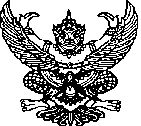 ส่วนราชการ  ( กลุ่มงาน )                                                                                                                                             .    ที่  ยล 0032                                                                     วันที่                                                                                     .                                                             เรื่อง  รายงานขอซื้อ/ขอจ้าง                                                                                                                                         .เรียน  นายแพทย์สาธารณสุขจังหวัดยะลา ด้วยกลุ่มงาน.....................................................มีความประสงค์อนุมัติจัดซื้อ/จัดจ้าง.....................................................................เพื่อใช้..........................................................................................................ตามโครงการ/ตามแผน................................................จำนวน..................รายการ ภายในวงเงิน....................(......................................)โดยใช้งบประมาณ...................................................ทั้งนี้ต้องการใช้ภายในวันที่.....เดือน.....................พ.ศ. ............ ตามคุณลักษณะเพิ่มเติม ดังนี้..............................................................		จำนวน......................................................................		จำนวน........( ตามเอกสารแนบท้าย )พร้อมทั้งขอแต่งตั้งคณะกรรมการตรวจรับพัสดุ/ผู้ตรวจรับพัสดุ...................................	ตำแหน่ง...............................................		ประธานกรรมการ...................................	ตำแหน่ง...............................................		กรรมการ...................................	ตำแหน่ง...............................................		กรรมการ(..............................................)...................................................เรียน   หัวหน้าเจ้าหน้าที่					เรียน   หัวหน้าเจ้าหน้าที่	 -ได้ตรวจสอบแล้วให้ใช้งบ					กลุ่มงาน/งาน.......................................Oเงินบำรุง  Oเงินบัญชี 6 Oเงินบัญชี7(ครงการ..............)		ขออนุมัติจัดซื้อ/จัดจ้าง.............................จำนวน............รายการOเงินงบประมาณ Oเงินอื่นๆ............................................		จำนวน......................บาท(..........................................................) 	 -เพื่อโปรดพิจารณา					-เพื่อโปรดพิจารณา	       (ลงชื่อ)...................................................			       (ลงชื่อ)...................................................	               (หัวหน้างานการเงิน)						 เรียน   นายแพทย์สาธารณสุขจังหวัดยะลา						(เจ้าหน้าที่)	 -เพื่อโปรดพิจารณาชื่อผู้พิมพ์............................................